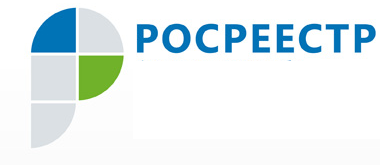 Пресс-релиз07.06.2019 Соглашение о взаимодействие заключили югорский Росреестр и  региональное отделение Фонда социального страхования по Югре Соглашение определяет условия и порядок взаимодействия между Управлением Федеральной службы государственной регистрации, кадастра и картографии по Ханты-Мансийскому автономному округу - Югре и Государственным учреждением – региональным отделением Фонда социального страхования по Ханты-Мансийскому автономному округу – Югре при осуществлении полномочий в сфере деятельности арбитражных управляющих.В рамках Соглашения будет осуществляться информационный обмен  между Росреестром и Региональным отделением с целью повышения эффективности при осуществлении полномочий в сфере несостоятельности (банкротства) на территории Ханты-Мансийского автономного округа-Югры и организации информационного обмена сведениями, необходимыми для их реализации.Пресс-служба Управления Росреестра по ХМАО – Югре   